BROUGHTON COMMUNITY & SPORTS ASSOCIATION (BCSA)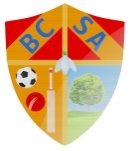 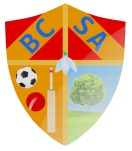 MEETING MINUTESTuesday 10th July 2018Apologies: Val Bonnett, Caroline Hempstock, Martin Hempstock, David Eames, Jules Levsen.Present: Sean Clixby (Chairperson), Neil Simpson (Vice-chairperson) Ann Wood (Secretary) Steve Portess (Running group), Roger Bonnett (Walking group/Broughton in Bloom)Minutes from the last meeting:Proposed: Roger BonnettSeconded: Steve PortessMatters arising:Nothing out-standingCorrespondence:Bank Statement Rotary Swimathon Spam postingsElection of Public relations officer: Caroline Hempstock.This was voted for by all members who were present.Treasurers Report:£5400.62 current balance.Annual Return: The due date is 31st October 2018. Sean will complete and send to other Trustees to check and authorise before sending off.Town Council Feedback: World Cup 2018Paul Senior is very keen for all councillors to attend the World Cup Event at the Phil Grundy Sports Centre. Caroline Hempstock was the person who contacted the BCSA about running the event. Projector and screen already purchased. Equipment has been checked and it's fully working. Broughton in Bloom:A cheque for £250 was presented to Roger by the Rotary Club. This was held at Heslam Park. Swim-marathon raised £7000 for deserving causes. This is a yearly event. Roger and Val Bonnett had a charity event at their home. They raised £300 for a cancer charity and donated £100 to Broughton in Bloom. Cinema Event: World Cup Event being held so will revisit this event at a later date. Walking Group:Two more walks to go and 100 walks will be achieved. The walking group is growing and well attended. Walks are picked up from leaflets and the internet. Running Group:Steve would like to do a course so he's got a certificate to say he's had training to run the group. He could then help and advice people regarding running. People tend to dip in and out of the runs. 3 to 4 people attending each session. Normal meet time is 8pm but some runners have requested 6pm start. Broughton Burn: 74 people have signed up for this event. Steve would like this to grow to 100 runners. Steve contacted local running groups. Hopefully will raise around £1000 for charity. T-shirts have been purchased. Sunday 9th September will be when the runners come together. Registration will be on the field at Phil Grundy Sports Centre. Letters are ready to go out regarding road closures. Ann - BurnsideRoger - Wressle, Broughton Bridge, Common Road.Sean - South View, Town Hill, Townhill Drive, Beechwood etc.Neil - Doggy Estates: Beagle Close, Dane Close, Labrador Drive, Airedale, St Bernards etc.Steve - Brooklands, South View, Yarborough Crescent, Harry's Dream, Windsor Way.Chris Breen will be on call for any First Aid requirements. A donation of £50 will be made to LIVES. Sports Specific Sub Group:MUGATwo options:Broughton Town Council to build and run. This would roughly cost the council tax payers £10,000 Council to build this and a voluntary group to run. Brigg charge £40 per hour. It was suggested that Broughton charge £25 per hour. The ideal location for this would be at the bottom of the field where the floodlights are. Broughton Primary School would be interested in using the facility. Risk assessment would need doing and could be an issue. PE lessons would be off site. Adult ratio could be issue to the school. The facility would need to be locked when not in use.Grant Application Forms:Broughton Cricket Club to give feedback. Broughton Relief in Need Trust:No one available to give any information. Aims for the future: Short Term: World Cup Event & supporting Broughton Burn.Medium Term: Working towards getting the Floodlight Multi-use Astro Pitch up and running.Long Term:Improve provision for Sport and recreation in Broughton. Any other business:Mini-Burn- will take place next year. Steve does not have the time to arrange this for 2018. Date of next meeting: Tuesday September 4th 2018, 8pm Broughton Working Mens Club